COEP TECHNOLOGICAL UNIVERSITY PUNE(A Unitary Public University of Govt of Maharashtra)Consultancy Assignment Approval 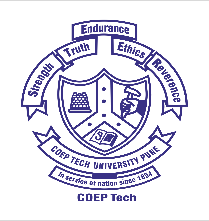 CW  No. :                                         CW  No. :                                         CW  No. :                                         CW  No. :                                         Date:Date:Name of the Client:Address:State:Name of the Client:Address:State:Name of the Client:Address:State:Name of the Client:Address:State:Name of the Client:Address:State:Name of the Client:Address:State:Name of the Client:Address:State:Consultancy:                     Type 1      or          Type 2 Consultancy:                     Type 1      or          Type 2 Consultancy:                     Type 1      or          Type 2 Brief Description of Work /Contract letter to attachBrief Description of Work /Contract letter to attachBrief Description of Work /Contract letter to attachName of the faculty being engaged in the work / Dept.                                                                                  ( P.I.)% distribution in case of group consultancy ( Co-PI)Name of the faculty being engaged in the work / Dept.                                                                                  ( P.I.)% distribution in case of group consultancy ( Co-PI)Name of the faculty being engaged in the work / Dept.                                                                                  ( P.I.)% distribution in case of group consultancy ( Co-PI)Name of the faculty being engaged in the work / Dept.                                                                                  ( P.I.)% distribution in case of group consultancy ( Co-PI)Name of the faculty being engaged in the work / Dept.                                                                                  ( P.I.)% distribution in case of group consultancy ( Co-PI)Name of the faculty being engaged in the work / Dept.                                                                                  ( P.I.)% distribution in case of group consultancy ( Co-PI)Justification as to why this consultancy work should be allotted to the faculty/ Justify use of consultancy work to academics Justification as to why this consultancy work should be allotted to the faculty/ Justify use of consultancy work to academics Justification as to why this consultancy work should be allotted to the faculty/ Justify use of consultancy work to academics How many consultancy works are presently being carried out by the faculty – mention number :How many consultancy works are presently being carried out by the faculty – mention number :How many consultancy works are presently being carried out by the faculty – mention number :Total consultancy fee, INRBasic fee, INR Basic fee, INR GST  18 % ,  INR GST  18 % ,  INR Total , INRTotal , INRTotal consultancy fee, INRTotal , INRTotal , INRTotal INR. (in words): Total INR. (in words): Total INR. (in words): Total INR. (in words): Total INR. (in words): Total INR. (in words): Total INR. (in words): Teaching load of faculty, Hrs/WeekTeaching load of faculty, Hrs/WeekTeaching load of faculty, Hrs/WeekTotal man-hours required to complete the workTotal man-hours required to complete the workTotal man-hours required to complete the workTime required to complete the work: days/ week Time required to complete the work: days/ week Time required to complete the work: days/ week Mandatory to include participation of bonafide Students / Research Scholars (on hourly basis as per Rules of Consultancy)  Mandatory to include participation of bonafide Students / Research Scholars (on hourly basis as per Rules of Consultancy)  Mandatory to include participation of bonafide Students / Research Scholars (on hourly basis as per Rules of Consultancy)  Proposed date for commencement of workProposed date for commencement of workProposed date for commencement of workProposed date of completionProposed date of completionProposed date of completionUndertakingI,   I _    I_______________________________ am aware that  I will be available during working time in the University foracademic work and I will not spend more than 52 days over the weekends   in a year for consultancy work. I shall submit completion report having   reference number assigned to each of the assignment/ consultancy work.Date: Signature: concerned Faculty (Sign of P.I. )UndertakingI,   I _    I_______________________________ am aware that  I will be available during working time in the University foracademic work and I will not spend more than 52 days over the weekends   in a year for consultancy work. I shall submit completion report having   reference number assigned to each of the assignment/ consultancy work.Date: Signature: concerned Faculty (Sign of P.I. )UndertakingI,   I _    I_______________________________ am aware that  I will be available during working time in the University foracademic work and I will not spend more than 52 days over the weekends   in a year for consultancy work. I shall submit completion report having   reference number assigned to each of the assignment/ consultancy work.Date: Signature: concerned Faculty (Sign of P.I. )UndertakingI,   I _    I_______________________________ am aware that  I will be available during working time in the University foracademic work and I will not spend more than 52 days over the weekends   in a year for consultancy work. I shall submit completion report having   reference number assigned to each of the assignment/ consultancy work.Date: Signature: concerned Faculty (Sign of P.I. )UndertakingI,   I _    I_______________________________ am aware that  I will be available during working time in the University foracademic work and I will not spend more than 52 days over the weekends   in a year for consultancy work. I shall submit completion report having   reference number assigned to each of the assignment/ consultancy work.Date: Signature: concerned Faculty (Sign of P.I. )UndertakingI,   I _    I_______________________________ am aware that  I will be available during working time in the University foracademic work and I will not spend more than 52 days over the weekends   in a year for consultancy work. I shall submit completion report having   reference number assigned to each of the assignment/ consultancy work.Date: Signature: concerned Faculty (Sign of P.I. )UndertakingI,   I _    I_______________________________ am aware that  I will be available during working time in the University foracademic work and I will not spend more than 52 days over the weekends   in a year for consultancy work. I shall submit completion report having   reference number assigned to each of the assignment/ consultancy work.Date: Signature: concerned Faculty (Sign of P.I. )Approval by HODRemark:    Date :                                       Signature  and Stamp                                                           Approval by HODRemark:    Date :                                       Signature  and Stamp                                                           Approval by Director (R I I L)
 Remark:
Date:                                              SignatureApproval by Director (R I I L)
 Remark:
Date:                                              SignatureApproval by Director (R I I L)
 Remark:
Date:                                              SignatureApproval by Director (R I I L)
 Remark:
Date:                                              SignatureApproval by Director (R I I L)
 Remark:
Date:                                              SignatureFOR FINANCE DEPT   (Faculty to submit Client details with Proof of GST certificate, photocopy of Pancard, client letter) FOR FINANCE DEPT   (Faculty to submit Client details with Proof of GST certificate, photocopy of Pancard, client letter) FOR FINANCE DEPT   (Faculty to submit Client details with Proof of GST certificate, photocopy of Pancard, client letter) FOR FINANCE DEPT   (Faculty to submit Client details with Proof of GST certificate, photocopy of Pancard, client letter) FOR FINANCE DEPT   (Faculty to submit Client details with Proof of GST certificate, photocopy of Pancard, client letter) FOR FINANCE DEPT   (Faculty to submit Client details with Proof of GST certificate, photocopy of Pancard, client letter) FOR FINANCE DEPT   (Faculty to submit Client details with Proof of GST certificate, photocopy of Pancard, client letter) PROFORMA RELEASE DATE & NO:                                                                    PROFORMA RELEASE DATE & NO:                                                                    PROFORMA RELEASE DATE & NO:                                                                    PROFORMA RELEASE DATE & NO:                                                                    PROFORMA RELEASE DATE & NO:                                                                    PROFORMA RELEASE DATE & NO:                                                                    PROFORMA RELEASE DATE & NO:                                                                    GSTN:                                                  PAN number:                                      TAN number: GSTN:                                                  PAN number:                                      TAN number: GSTN:                                                  PAN number:                                      TAN number: GSTN:                                                  PAN number:                                      TAN number: GSTN:                                                  PAN number:                                      TAN number: GSTN:                                                  PAN number:                                      TAN number: GSTN:                                                  PAN number:                                      TAN number: Authorized Signatory from finance Dept.Authorized Signatory from finance Dept.Authorized Signatory from finance Dept.Authorized Signatory from finance Dept.Authorized Signatory from finance Dept.Authorized Signatory from finance Dept.Authorized Signatory from finance Dept.